Tu  -  TERZA UNIVERSITÀ -  2022/23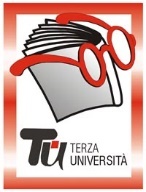 Bergamo -TERZA FASECalendario  Modulo  n°77ALTRE CITTÀ D’ARTE D’ITALIA(NUOVO)DocenteGiovanni Dal CovoloGiornoGiovedìOrario15.00 - 17.15PeriodoDal 16.03.2023 al 25.05.2023 (10 incontri, € 40,00)SedeMutuo SoccorsoArgomentoSTORIA DELL’ARTE (max 70)PresentazioneCondurremo viaggi virtuali in alcune Città d’arte la cui bellezza e storia rendono l’Italia il paese più celebrato e visitato al mondo. Le città che verranno presentate in questo nuovo corso saranno: Napoli (con Pompei), Pavia (con Certosa), Parma (con Busseto), Genova (con Chiavari), Aosta (con i Castelli). Verranno illustrati i monumenti che le adornano nel contesto geografico, storico, artistico.Ci potrebbe essere la possibilità a fine corso di aggiungere un viaggio culturale di tre giorni (per esempio Ravenna, Rimini, Gradara, Ferrara).Tutor116.03.2023         Pavia  (prima parte)223.03.2023       Pavia (seconda parte : (Certosa)330.03.2023  Napoli (prima parte)413.04.2023Napoli (seconda parte : Pompei)520.04.2023Treviso (prima parte)627.04.2023Treviso (seconda parte :Canova)704.05.2023Verona811.05.2023Ravenna (la città dantesca)918.05.2023Brescia  (capitale della cultura 2023)1025.05.2023Bergamo (capitale della cultura 2023)